НАРУЧИЛАЦКЛИНИЧКИ  ЦЕНТАР ВОЈВОДИНЕул. Хајдук Вељкова бр. 1, Нови Сад(www.kcv.rs)ОБАВЕШТЕЊЕ О ЗАКЉУЧЕНОМ УГОВОРУ У  ПОСТУПКУ ЈАВНЕ НАБАВКЕ БРОЈ 253-17-ОВрста наручиоца: ЗДРАВСТВОВрста предмета: Опис предмета набавке, назив и ознака из општег речника набавке: Набавка оксидисане целулозе за потребе Клиничког центра Војводине33140000 – Mедицински потрошни материјалУговорена вредност: без ПДВ-а 1.508.935,20 динара, односно 1.659.828,72 динара са ПДВ-омКритеријум за доделу уговора: економски најповољније понудеБрој примљених понуда: 1Понуђена цена: Највиша: 1.508.935,20 динараНајнижа: 1.508.935,20 динараПонуђена цена код прихваљивих понуда:Највиша: 1.508.935,20 динара Најнижа: 1.508.935,20 динараДатум доношења одлуке о додели уговора: 26.01.2018.Датум закључења уговора: 06.02.2018.Основни подаци о добављачу:,,Stiga“ д.о.о., ул. Болманска бр. 8, Нови СадПериод важења уговора: до дана у којем добављач у целости испоручи наручиоцу добра, односно најдуже годину дана.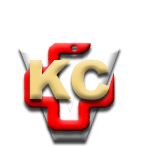 КЛИНИЧКИ ЦЕНТАР ВОЈВОДИНЕ21000 Нови Сад, Хајдук Вељка 1, Србија,телефон: + 381 21 487 22 05; 487 22 17; фаx : + 381 21 487 22 04; 487 22 16www.kcv.rs, e-mail: uprava@kcv.rs, ПИБ:101696893